CALLING ALL CADETTES ANDBRIDGING JUNIORS!!!UPCOMING PUBLIC SPEAKING BADGE WORKSHOPHave trouble speaking clearly in public?Feel nervous and scared when public speaking? Ever freeze in the middle of a speech due to nerves?Want to improve your public speaking skills AND earn a badge? 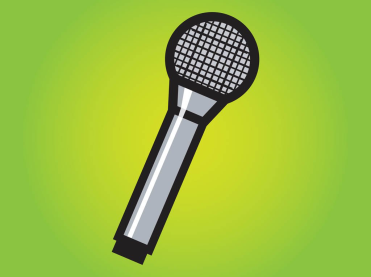 Activities include: Storytelling Charades Acting out a skitGuest SpeakersWhere: Cranberry Township Municipal BuildingWhen: April 14th 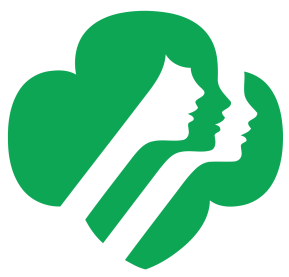 Time: 1:30-3:30 PMPrice: $5/per girl Contact: Natalee Codispot (SV Senior & Girl Scout Ambassador)Email: ncodispot@yahoo.com Cell: 724-888-9568 Please bring a piece of gently worn women’s business attire, jewelry and/or new toiletries and stockings to donate to Dress for Success Pittsburgh. An organization that provides less fortunate women with items and confidence they need to attend interviews and business meetings! 